ИНСТРУКЦИЯ ДЛЯ ОРДИНАТОРОВДЛЯ ЗАПОЛНЕНИЯ ДОКУМЕНТОВ ПРАКТИЧЕСКОЙ ПОДГОТОВКИ По каждому циклу практической подготовки ординатор предоставляет оформленный пакет документов, который состоит из трех документов:- Дневник практической подготовки;- История болезни;- Характеристика.Дневник практической подготовки. Заполняется в электронном виде по каждому циклу согласно утвержденному графику. В дневник ординатор заносит ВСЕХ пациентов, которых он курирует на цикле. Обращаем внимание на правильность выставления основных и сопутствующих диагнозов! Помимо пациентов в дневнике фиксируются освоенные практические навыки на цикле с указанием степени их освоения. Также фиксируется присутствие на различных мероприятиях (конференциях и тд. и т.п.). Перечень практических навыков будет выслан отдельно, по каждой специальности.Дневник визируется руководителем/заведующим отделением базы практической подготовки - подпись и печать организации.Характеристика пишется самостоятельно, согласно тематике цикла практической подготовки, визируется руководителем/заведующим отделением базы практической подготовки - подпись и печать организации.История болезни заполняется на любого пациента, которого вы ведет на цикле. История оформляется согласно правилам написания студенческой истории болезни с отражением всех разделов. Жалобы, анамнез, объективный осмотр, осмотр по системы органов – пишем подробно, без сокращений. Обязательно должно быть представление о больном и обоснование диагноза, дифференциальный диагноз, дневники курации, с обязательным отражением динамики заболевания, выписным эпикризом (рекомендации согласно современным клиническим рекомендациям). На циклы: поликлиника, функциональная диагностика – история болезни оформляется без дневников наблюдения и выписного эпикриза.Историю болезни необходимо сдать на проверку ответственному за практическую подготовку НИИ МПС. За историю на титульном листе выставляется оценка, заверяется подписью руководителя практики по институту.Руководители практической подготовки:31.08.01 акушерство и гинекология: к.м.н. Шилова Ольга Юрьевна31.08.02 анестезиология-реаниматология: д.м.н. Грицан Галина Викторовна 31.08.19 педиатрия: д.м.н. Эверт Лидия Семёновна31.08.26 аллергология и иммунология: к.м.н. Латышева Алена Николаевна31.08.32 дерматовенерология: Татарченко Натеалья Николаевна31.08.36 кардиология: д.м.н. Гоголашвили Николай Гамлетович31.08.42 неврология: д.м.н. Зайцева Ольга Исаевна31.08.49 терапия: к.м.н. Иванова Елена Борисовна31.08.55 колопроктология: д.м.н. Захарченко Александр Александрович31.08.58 оториноларингология: к.м.н. Лазарева Анна Михайловна.31.08.67 хирургия: Мамедов Расим Халигович31.08.70 эндоскопия: д.м.н. Тимошенко Валерий Олегович31.08.72 стоматология общей практики: к.м.н. Федотова Елена Васильевна31.08.75 стоматология ортопедическая: д.м.н. Галонский Владислав Геннадьевич31.08.11 ультразвуковая диагностики: ККБ, НИИ МПС, КГБУЗ «КМКБ № 7» - д.м.н., профессор Жестовская Светлана Ивановна; ККБ№2 – Лебедева Елена Викторовна, КГБУЗ КККЦОДМД – Щегрова Наталья Анатольевна31.08.10 судебно-медицинская экспертиза: Дуков Денис Владимирович31.08.60 пластическая хирургия: к.м.н. Чикишева Инна ВикторовнаИстории болезни проверяют руководители практики по институту, а не заведующие отделений/поликлиник и т.д.). Дневник и характеристику подписывает заведующий отделения, ставиться печать организации. Структура так называемого «простого» диагноза (при отсутствии коморбидных заболеваний) должна быть представлена следующими рубриками: 1. Основное заболевание. 2. Осложнения основного заболевания. 3. Сопутствующие заболевания.Основное заболевание – заболевание, которое само по себе или в связи с осложнениями вызывает первоочередную необходимость оказания медицинской помощи в связи с наибольшей угрозой работоспособности, жизни и здоровью, либо приводит к инвалидности, либо становится причиной смерти; Сопутствующее заболевание – заболевание, которое не имеет причинно-следственной связи с основным заболеванием, уступает ему в степени необходимости оказания медицинской помощи, влияния на работоспособность, опасности для жизни и здоровья и не является причиной смерти. Сопутствующие - могут быть представлены одной или несколькими нозологическими единицами (реже – синдромами). По поводу этих заболеваний могут производиться определенные лечебнодиагностические мероприятия. Сопутствующие заболевания не могут иметь смертельных осложнений. Осложнения основного заболевания – это нозологические единицы, травмы, синдромы и симптомы, патологические процессы, которые патогенетически и/или этиологически связаны с основным заболеванием, утяжеляют его течение и, нередко, являются непосредственной причиной смерти, но не являются при этом его проявлениями. Осложнение основного заболевания – это присоединение к заболеванию синдрома нарушения физиологического процесса, нарушения целостности органа или его стенки, кровотечения, острой или хронической недостаточности функции органа или системы органов. Проявления основного заболевания стереотипны, включены в его синдромокомплекс, а осложнения – индивидуальны. Граница между понятиями «проявление» и «осложнение» основного заболевания не всегда четко определена. Например, синдромы портальной гипертензии при циррозе печени или вторичной легочной гипертензии с легочным сердцем при ХОБЛ можно указывать как проявление основного заболевания, однако допускается перенос их в рубрику «Осложнения основного заболевания.В МКБ-10 коморбидные заболевания (состояния) определяются как прочие важные заболевания (состояния), потребовавшие оказания медицинской помощи, а при летальном исходе – способствовавшие смерти. В конструкции диагноза такие коморбидные заболевания (состояния) указывают как конкурирующие, сочетанные и/или фоновые заболевания в дополнительной рубрике после рубрики «Основное заболевание». Они должны иметь общие осложнения с основным заболеванием, так как они совместно вызывают цепь болезненных процессов, непосредственно приведших к смерти. Структура «сложного» диагноза при наличии коморбидности должна быть представлена следующими рубриками: 1. Основное заболевание. 2. Конкурирующие, сочетанные, фоновые заболевания (коморбидные заболевания – при наличии). 3. Осложнения основного (и коморбидных – при наличии) заболеваний. 4. Сопутствующие заболевания. Конкурирующее заболевание определяется как равноценная с основным заболеванием по тяжести течения нозологическая единица (заболевание или травма), потребовавшая оказания медицинской помощи, которой одновременно с основным заболеванием страдал больной (или умерший) и которая самостоятельно могла привести к смерти.Сочетанное заболевание определяется как нозологическая единица (заболевание или травма), которой одновременно с основным заболеванием страдал больной (или умерший) и которая отягощала течение основного заболевания, потребовав оказания медицинской помощи. Без взаимного отягощения основное или сочетанное заболевания в отдельности не вызвали бы летального исхода. Фоновое заболевание определяется как нозологическая единица (заболевание или травма), которая явилась одной из причин развития другого самостоятельного заболевания (нозологической единицы), отягощала его течение, потребовала оказания медицинской помощи и способствовала возникновению общих осложнений, при летальном исходе – смертельного осложнения.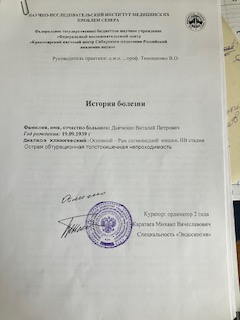 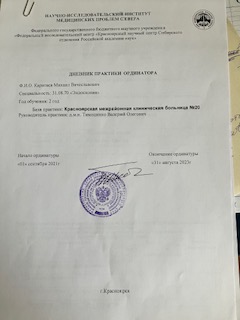 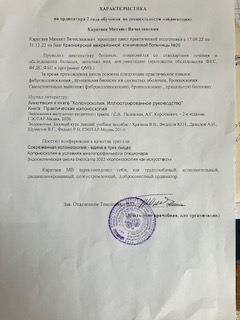 